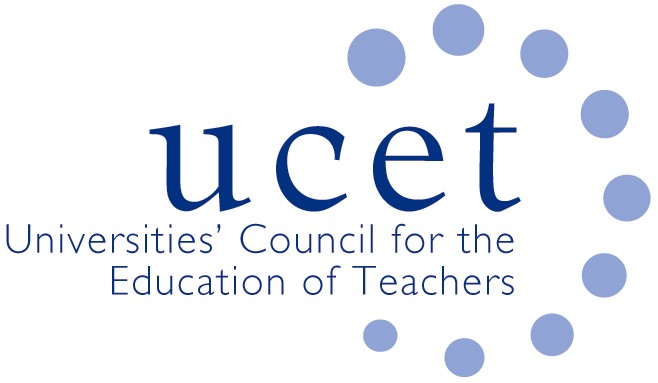 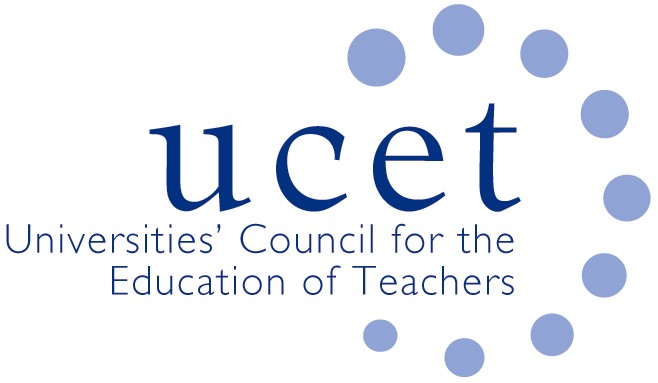 Agenda for the on-line meeting of the UCET Management Forum to take place at 1pm on Tuesday 29 November 2022. There will also be a morning symposium beginning at 10.30am on recruitment to ITE and strategies for increasing recruitment. To register for the symposium, please click on the following link: Management Forum: 29 November 2022 | UCETWelcome & introductionsMinutes of the previous meeting Matters arisingUCET updatesRecruitment to ITEFeedback from morning symposiaFeedback on recruitment from forum membersLatest recruitment analysis2023/24 ITE bursariesITE Market Review:Results of round 2 applicationsAppeals against accreditation decisions Stage 2 accreditation processOther Market Review updates and issuesDBS/KCSIE changesPost compulsory ITE issuesUCET CPD position paperInspection issuesTopics for future symposiaItems for information: UCET Summer newsletterICET conference reportAny other businessDate of next meeting: 14 March 2023 (earlier if required)
Supporting papersNote of 21 June 2022 meetingDfE ITE market review announcementUCET Market Review statement Market review correspondenceITE bursary informationDfE message on DBS/KCSIEFramework for new Diploma in Teaching for the FE sectorUCET CPD Position paperUCET 2022 summer newsletterICET 2022 conference report